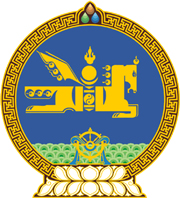 МОНГОЛ УЛСЫН ХУУЛЬ2023 оны 07 сарын 07 өдөр                                                                  Төрийн ордон, Улаанбаатар хот      ТЭТГЭВРИЙН ДААТГАЛЫН      ШИМТГЭЛИЙН НЭРИЙН ДАНСНЫ      ТУХАЙ ХУУЛЬ ХҮЧИНГҮЙ БОЛСОНД      ТООЦОХ ТУХАЙ1 дүгээр зүйл.1999 оны 06 дугаар сарын 10-ны өдөр баталсан Тэтгэврийн даатгалын шимтгэлийн нэрийн дансны тухай хуулийг хүчингүй болсонд тооцсугай.	2 дугаар зүйл.Энэ хуулийг Нийгмийн даатгалын сангаас олгох тэтгэврийн тухай хууль /Шинэчилсэн найруулга/ хүчин төгөлдөр болсон өдрөөс эхлэн дагаж мөрдөнө.МОНГОЛ УЛСЫН ИХ ХУРЛЫН ДАРГА 				Г.ЗАНДАНШАТАР